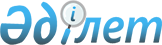 Мақтаарал ауданының Мырзакент кенті, Шапағат көшесі № 24/1 үйдің ауласына шектеу іс-шараларын белгілеу туралы
					
			Күшін жойған
			
			
		
					Түркістан облысы Мақтаарал ауданы Мырзакент кенті әкiмiнiң 2020 жылғы 23 қаңтардағы № 34 шешiмi. Түркістан облысының Әдiлет департаментiнде 2020 жылғы 23 қаңтарда № 5386 болып тiркелдi. Күші жойылды - Түркістан облысы Мақтаарал ауданының Мырзакент кенті әкiмiнiң 2020 жылғы 30 наурыздағы № 205 шешiмiмен
      Ескерту. Күші жойылды - Түркістан облысы Мақтаарал ауданының Мырзакент кенті әкiмiнiң 30.03.2020 205 шешiмiмен (алғашқы ресми жарияланған күнінен бастап қолданысқа енгізіледі).
      "Қазақстан Республикасындағы жергілікті мемлекеттік басқару және өзін-өзі басқару туралы" Қазақстан Республикасының 2001 жылғы 23 қаңтардағы Заңының 35 бабының 2 тармағына, "Ветеринария туралы" Қазақстан Республикасының 2002 жылғы 10 шілдедегі Заңының 10-1 бабының 7) тармақшасына сәйкес, Қазақстан Республикасы Ауыл шаруашылығы министрлігінің Ветеринариялық бақылау және қадағалау комитетінің Мақтаарал аудандық аумақтық инспекция басшысының міндетін уақытша атқарушының 2020 жылғы 15 қаңтардағы № 02-03/5 санды ұсынысы негізінде және жануарлардың жұқпалы ауруларының ошақтарын жою мақсатында Мақтаарал ауданының Мырзакент кенті әкімі ШЕШІМ ҚАБЫЛДАДЫ:
      1. Т.Кемеловтың иелігіндегі иттің (4 айлық күшік) ми сынамасынан вирусологиялық зерттеу нәтижесінде құтыру ауруына "оң нәтиже" анықталғанына байланысты Мақтаарал ауданының Мырзакент кенті, Шапағат көшесі № 24/1 үйдің ауласына шектеу іс-шаралары белгіленсін.
      2. Мақтаарал ауданының "Мырзакент кенті әкімі аппараты" мемлекеттік мекемесі Қазақстан Республикасының заңнамасында белгіленген тәртіпте:
      1) осы шешімнің "Қазақстан Республикасының Әділет Министрлігі Түркістан облысының Әділет департаменті" Республикалық мемлекеттік мекемесінде мемлекеттік тіркелуін;
      2) ресми жарияланғаннан кейін осы шешімді Мақтаарал ауданы әкімдігінің интернет-ресурсында орналастырылуын қамтамасыз етсін.
      3. Осы шешімнің орындалуын қадағалауды өзіме қалдырамын.
      4. Осы шешім алғашқы ресми жарияланған күнінен бастап қолданысқа енгізіледі.
					© 2012. Қазақстан Республикасы Әділет министрлігінің «Қазақстан Республикасының Заңнама және құқықтық ақпарат институты» ШЖҚ РМК
				
      Мырзакент кенті әкімі

М. Бейсенбаев
